Ciudad de Buenos Aires, 5 de marzo de 2024EL FRENTE SINDICAL DE LAS UNIVERSIDADES NACIONALES CONVOCA A UN PARO DE 24 HORAS, SIN ASISTENCIA A LOS LUGARES DE TRABAJO, EL DÍA 14 DE MARZO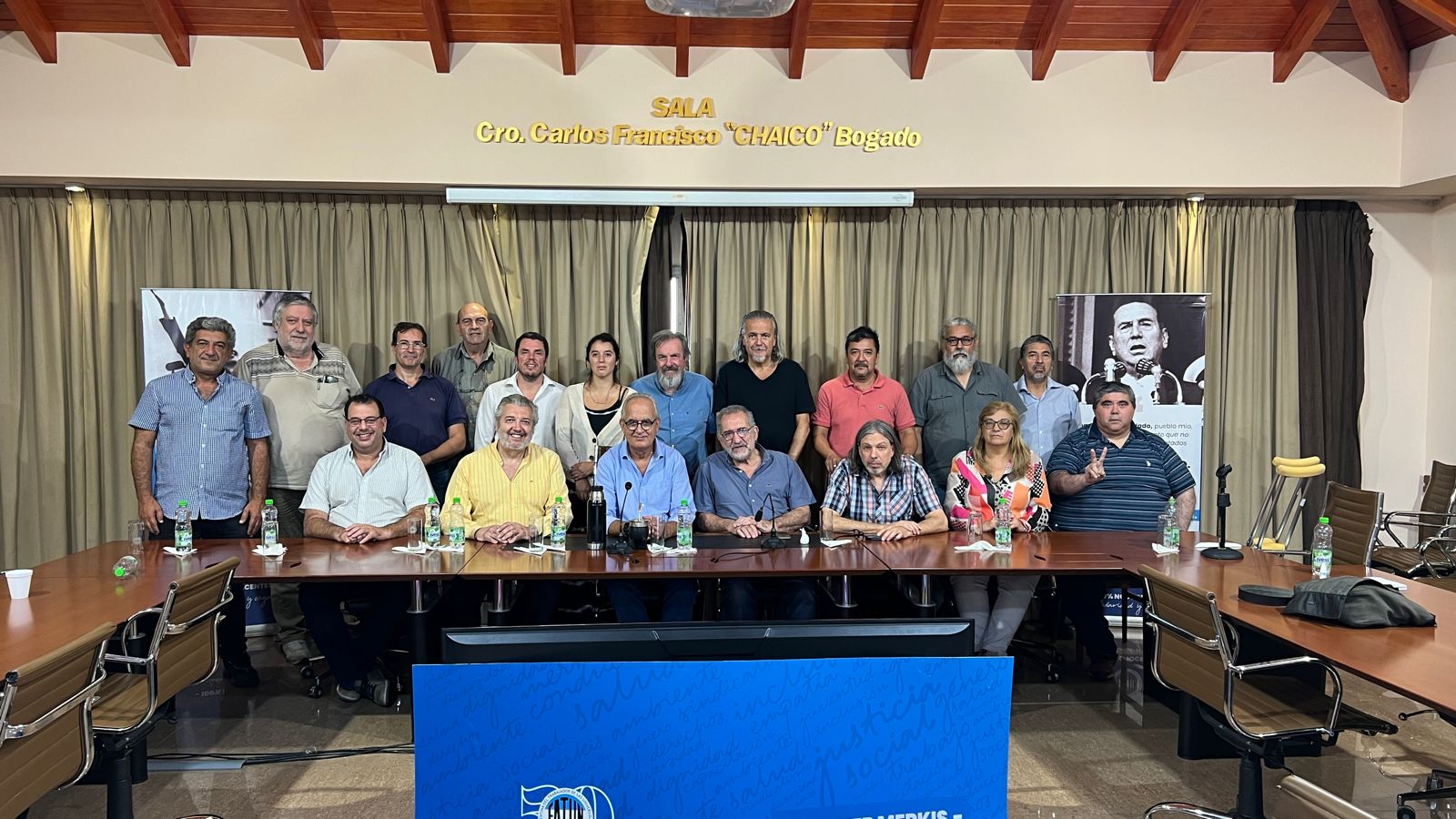 El Frente Sindical de las Universidades Nacionales se reunió el día 5 marzo para analizar la situación de las trabajadoras y los trabajadores y de las propias instituciones universitarias, acordando que la profunda crisis salarial y presupuestaria exige una respuesta de unidad estratégica con un plan de acción nacional que encauce el malestar, los reclamos y sea eficaz para lograr los objetivos.Las trabajadoras y trabajadores de las universidades nacionales hemos perdido más de un 50 % del salario desde el mes de diciembre 2023. Por otra parte el Gobierno Nacional tergiversa el sentido básico de una paritaria y no ofrece las garantías mínimas de un espacio de negociación que permita dar respuesta a nuestras demandas. Esta actitud en las paritarias es correlativa al ataque del Gobierno Nacional a las organizaciones sindicales y los derechos laborales. Es importante remarcar que la educación es un derecho, no un servicio.El Frente convoca a un paro de 24 horas sin asistencia a los lugares de trabajo para el día 14 de marzo con actividades de visibilización por todo el país, invitando a toda la comunidad universitaria y a la ciudadanía a participar de las diferentes actividades que se realizarán.El Frente sostiene la necesidad de movilizar a lo largo y a lo ancho del país para defender el salario de las trabajadoras y los trabajadores de las universidades nacionales, los puestos de trabajo, las jubilaciones dignas, el derecho de las y los estudiantes a la educación universitaria y preuniversitaria y de nuestro pueblo a contar con universidades públicas que sean capaces de producir el conocimiento que permita resolver sus grandes problemas. En el mismo sentido, también considera fundamental comprometer a las legisladoras y legisladores a un gran debate de defensa y la elaboración de las leyes que garanticen el funcionamiento de la universidad pública.Exigimos la urgente convocatoria a paritarias libres por parte del Gobierno Nacional. CONADU Histórica – CONADU – FEDUN - FAGDUT – UDA – CTERA -FATUN (CTA Autónoma, CTA de los Trabajadores, CGT)CONTACTOS CONADU Histórica • Francisca Staiti, Sec. General: 2616 791959• Oscar Vallejos, Sec. Adjunto: 3425005108